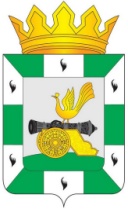 МУНИЦИПАЛЬНОЕ ОБРАЗОВАНИЕ«СМОЛЕНСКИЙ РАЙОН» СМОЛЕНСКОЙ ОБЛАСТИСМОЛЕНСКАЯ РАЙОННАЯ ДУМАРЕШЕНИЕот 30 мая 2019 года                   № 52Об информации Администрации муниципального образования «Смоленский район» Смоленской области и Межрайонной инспекции федеральной налоговой службы России № 6 по Смоленской области по вопросам увеличения доходной части бюджета муниципального образования «Смоленский район» Смоленской областиРуководствуясь Федеральным законом от 6 октября 2003 года
№ 131-ФЗ «Об общих принципах организации местного самоуправления в Российской Федерации», Уставом муниципального образования «Смоленский район» Смоленской области, Смоленская районная ДумаРЕШИЛА:	Информацию Администрации муниципального образования «Смоленский район» Смоленской области и Межрайонной инспекции федеральной налоговой службы России № 6 по Смоленской области по вопросам увеличения доходной части бюджета муниципального образования «Смоленский район» Смоленской области принять к сведению.Председатель Смоленской районной Думы                                                          С.Е. Эсальнек